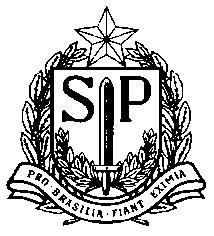 GOVERNO DO ESTADO DE SÃO PAULOSECRETARIA DE SANEAMENTO E RECURSOS HÍDRICOSCONSELHO ESTADUAL DE RECURSOS HÍDRICOSRua Bela Cintra, 847, 11º andar - São Paulo/SP - CEP 01415-903Tel.: (11) 3218-5544/5528 e-mail: secretariaexecutiva.crh@gmail.com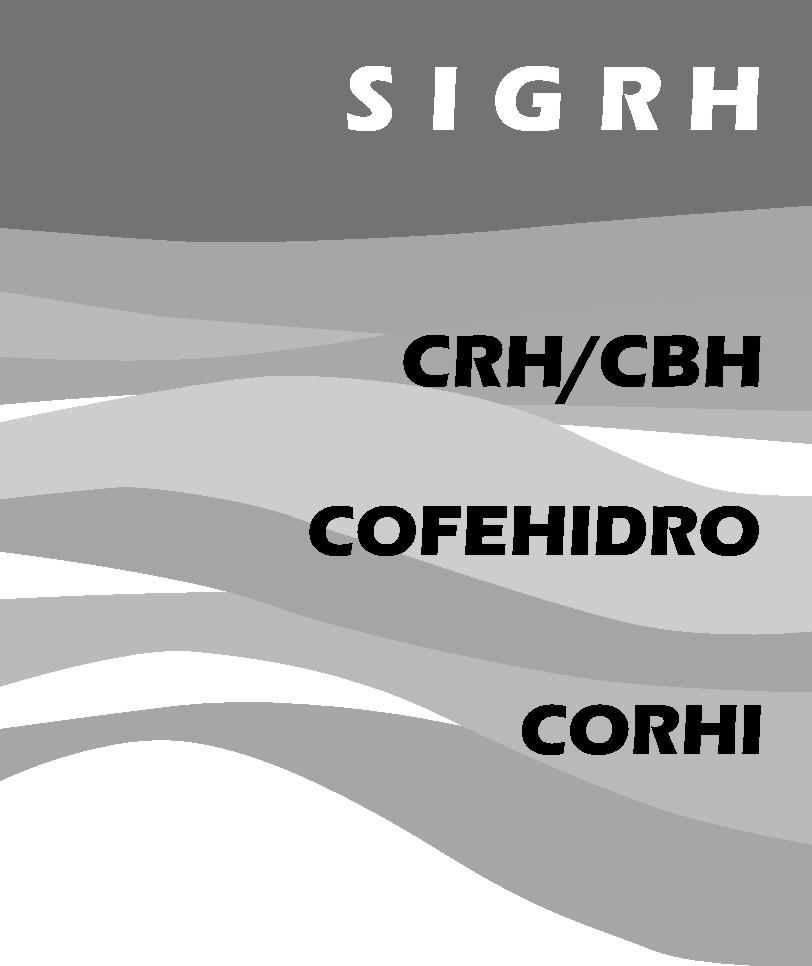 Protocolo N.ºProtocolo N.ºProtocolo N.ºProtocolo N.ºProtocolo N.ºProtocolo N.ºProtocolo N.ºCONSELHO ESTADUAL DE RECURSOS HÍDRICOS - CRHFICHA DE INSCRIÇÃO DA SOCIEDADE CIVIL – DELIBERAÇÃO N.º 155/2013CONSELHO ESTADUAL DE RECURSOS HÍDRICOS - CRHFICHA DE INSCRIÇÃO DA SOCIEDADE CIVIL – DELIBERAÇÃO N.º 155/2013CONSELHO ESTADUAL DE RECURSOS HÍDRICOS - CRHFICHA DE INSCRIÇÃO DA SOCIEDADE CIVIL – DELIBERAÇÃO N.º 155/2013CONSELHO ESTADUAL DE RECURSOS HÍDRICOS - CRHFICHA DE INSCRIÇÃO DA SOCIEDADE CIVIL – DELIBERAÇÃO N.º 155/2013CONSELHO ESTADUAL DE RECURSOS HÍDRICOS - CRHFICHA DE INSCRIÇÃO DA SOCIEDADE CIVIL – DELIBERAÇÃO N.º 155/2013CONSELHO ESTADUAL DE RECURSOS HÍDRICOS - CRHFICHA DE INSCRIÇÃO DA SOCIEDADE CIVIL – DELIBERAÇÃO N.º 155/2013CONSELHO ESTADUAL DE RECURSOS HÍDRICOS - CRHFICHA DE INSCRIÇÃO DA SOCIEDADE CIVIL – DELIBERAÇÃO N.º 155/2013CONSELHO ESTADUAL DE RECURSOS HÍDRICOS - CRHFICHA DE INSCRIÇÃO DA SOCIEDADE CIVIL – DELIBERAÇÃO N.º 155/2013CONSELHO ESTADUAL DE RECURSOS HÍDRICOS - CRHFICHA DE INSCRIÇÃO DA SOCIEDADE CIVIL – DELIBERAÇÃO N.º 155/2013CONSELHO ESTADUAL DE RECURSOS HÍDRICOS - CRHFICHA DE INSCRIÇÃO DA SOCIEDADE CIVIL – DELIBERAÇÃO N.º 155/2013Nome da entidade: Nome da entidade: Nome da entidade: Nome da entidade: Nome da entidade: Nome da entidade: Nome da entidade: Nome da entidade: Nome da entidade: Nome da entidade: Categoria que pretende representar (assinalar apenas uma):Categoria que pretende representar (assinalar apenas uma):Categoria que pretende representar (assinalar apenas uma):Categoria que pretende representar (assinalar apenas uma):Categoria que pretende representar (assinalar apenas uma):Categoria que pretende representar (assinalar apenas uma):Categoria que pretende representar (assinalar apenas uma):Categoria que pretende representar (assinalar apenas uma):Categoria que pretende representar (assinalar apenas uma):Categoria que pretende representar (assinalar apenas uma):Usuários industriais de recursos hídricos.Usuários industriais de recursos hídricos.Usuários industriais de recursos hídricos.Usuários industriais de recursos hídricos.Usuários industriais de recursos hídricos.Usuários industriais de recursos hídricos.Usuários industriais de recursos hídricos.Usuários industriais de recursos hídricos.Usuários industriais de recursos hídricos.Usuários agroindustriais de recursos hídricos.Usuários agroindustriais de recursos hídricos.Usuários agroindustriais de recursos hídricos.Usuários agroindustriais de recursos hídricos.Usuários agroindustriais de recursos hídricos.Usuários agroindustriais de recursos hídricos.Usuários agroindustriais de recursos hídricos.Usuários agroindustriais de recursos hídricos.Usuários agroindustriais de recursos hídricos.Usuários agrícolas de recursos hídricos.Usuários agrícolas de recursos hídricos.Usuários agrícolas de recursos hídricos.Usuários agrícolas de recursos hídricos.Usuários agrícolas de recursos hídricos.Usuários agrícolas de recursos hídricos.Usuários agrícolas de recursos hídricos.Usuários agrícolas de recursos hídricos.Usuários agrícolas de recursos hídricos.Usuários de recursos hídricos do setor de geração de energia.Usuários de recursos hídricos do setor de geração de energia.Usuários de recursos hídricos do setor de geração de energia.Usuários de recursos hídricos do setor de geração de energia.Usuários de recursos hídricos do setor de geração de energia.Usuários de recursos hídricos do setor de geração de energia.Usuários de recursos hídricos do setor de geração de energia.Usuários de recursos hídricos do setor de geração de energia.Usuários de recursos hídricos do setor de geração de energia.Usuários de recursos hídricos para abastecimento público.Usuários de recursos hídricos para abastecimento público.Usuários de recursos hídricos para abastecimento público.Usuários de recursos hídricos para abastecimento público.Usuários de recursos hídricos para abastecimento público.Usuários de recursos hídricos para abastecimento público.Usuários de recursos hídricos para abastecimento público.Usuários de recursos hídricos para abastecimento público.Usuários de recursos hídricos para abastecimento público.Associações especializadas em recursos hídricos, sindicatos ou organizações de trabalhadores em recursos hídricos, entidades associativas de profissionais de nível superior relacionadas com recursos hídricos.Associações especializadas em recursos hídricos, sindicatos ou organizações de trabalhadores em recursos hídricos, entidades associativas de profissionais de nível superior relacionadas com recursos hídricos.Associações especializadas em recursos hídricos, sindicatos ou organizações de trabalhadores em recursos hídricos, entidades associativas de profissionais de nível superior relacionadas com recursos hídricos.Associações especializadas em recursos hídricos, sindicatos ou organizações de trabalhadores em recursos hídricos, entidades associativas de profissionais de nível superior relacionadas com recursos hídricos.Associações especializadas em recursos hídricos, sindicatos ou organizações de trabalhadores em recursos hídricos, entidades associativas de profissionais de nível superior relacionadas com recursos hídricos.Associações especializadas em recursos hídricos, sindicatos ou organizações de trabalhadores em recursos hídricos, entidades associativas de profissionais de nível superior relacionadas com recursos hídricos.Associações especializadas em recursos hídricos, sindicatos ou organizações de trabalhadores em recursos hídricos, entidades associativas de profissionais de nível superior relacionadas com recursos hídricos.Associações especializadas em recursos hídricos, sindicatos ou organizações de trabalhadores em recursos hídricos, entidades associativas de profissionais de nível superior relacionadas com recursos hídricos.Associações especializadas em recursos hídricos, sindicatos ou organizações de trabalhadores em recursos hídricos, entidades associativas de profissionais de nível superior relacionadas com recursos hídricos.Entidades ambientalistas ou entidades de defesa de interesses difusos.Entidades ambientalistas ou entidades de defesa de interesses difusos.Entidades ambientalistas ou entidades de defesa de interesses difusos.Entidades ambientalistas ou entidades de defesa de interesses difusos.Entidades ambientalistas ou entidades de defesa de interesses difusos.Entidades ambientalistas ou entidades de defesa de interesses difusos.Entidades ambientalistas ou entidades de defesa de interesses difusos.Entidades ambientalistas ou entidades de defesa de interesses difusos.Entidades ambientalistas ou entidades de defesa de interesses difusos.Região de atuação – Estado ou pelo menos 3 (três) UGRHIs:Região de atuação – Estado ou pelo menos 3 (três) UGRHIs:Região de atuação – Estado ou pelo menos 3 (três) UGRHIs:Região de atuação – Estado ou pelo menos 3 (três) UGRHIs:Região de atuação – Estado ou pelo menos 3 (três) UGRHIs:Região de atuação – Estado ou pelo menos 3 (três) UGRHIs:Região de atuação – Estado ou pelo menos 3 (três) UGRHIs:Região de atuação – Estado ou pelo menos 3 (três) UGRHIs:Região de atuação – Estado ou pelo menos 3 (três) UGRHIs:Região de atuação – Estado ou pelo menos 3 (três) UGRHIs:Indicação do dispositivo estatutário que comprove atuação em âmbito estadual:Indicação do dispositivo estatutário que comprove atuação em âmbito estadual:Indicação do dispositivo estatutário que comprove atuação em âmbito estadual:Indicação do dispositivo estatutário que comprove atuação em âmbito estadual:Indicação do dispositivo estatutário que comprove atuação em âmbito estadual:Indicação do dispositivo estatutário que comprove atuação em âmbito estadual:Indicação do dispositivo estatutário que comprove atuação em âmbito estadual:Indicação do dispositivo estatutário que comprove atuação em âmbito estadual:Indicação do dispositivo estatutário que comprove atuação em âmbito estadual:Indicação do dispositivo estatutário que comprove atuação em âmbito estadual:Indicar atividades realizadas, pertinentes à categoria que pretende representar, com anexação de comprovante (conforme item 5 do Edital, anexo à Deliberação CRH nº155): Indicar atividades realizadas, pertinentes à categoria que pretende representar, com anexação de comprovante (conforme item 5 do Edital, anexo à Deliberação CRH nº155): Indicar atividades realizadas, pertinentes à categoria que pretende representar, com anexação de comprovante (conforme item 5 do Edital, anexo à Deliberação CRH nº155): Indicar atividades realizadas, pertinentes à categoria que pretende representar, com anexação de comprovante (conforme item 5 do Edital, anexo à Deliberação CRH nº155): Indicar atividades realizadas, pertinentes à categoria que pretende representar, com anexação de comprovante (conforme item 5 do Edital, anexo à Deliberação CRH nº155): Indicar atividades realizadas, pertinentes à categoria que pretende representar, com anexação de comprovante (conforme item 5 do Edital, anexo à Deliberação CRH nº155): Indicar atividades realizadas, pertinentes à categoria que pretende representar, com anexação de comprovante (conforme item 5 do Edital, anexo à Deliberação CRH nº155): Indicar atividades realizadas, pertinentes à categoria que pretende representar, com anexação de comprovante (conforme item 5 do Edital, anexo à Deliberação CRH nº155): Indicar atividades realizadas, pertinentes à categoria que pretende representar, com anexação de comprovante (conforme item 5 do Edital, anexo à Deliberação CRH nº155): Indicar atividades realizadas, pertinentes à categoria que pretende representar, com anexação de comprovante (conforme item 5 do Edital, anexo à Deliberação CRH nº155): 5.1. Período de realização:5.1. Período de realização:5.1. Período de realização:5.1. Período de realização:5.1. Período de realização:5.1. Período de realização:5.1. Período de realização:5.1. Período de realização:5.1. Período de realização:5.1. Período de realização:5.2. Área de abrangência da(s) atividade(s):5.2. Área de abrangência da(s) atividade(s):5.2. Área de abrangência da(s) atividade(s):5.2. Área de abrangência da(s) atividade(s):5.2. Área de abrangência da(s) atividade(s):5.2. Área de abrangência da(s) atividade(s):5.2. Área de abrangência da(s) atividade(s):5.2. Área de abrangência da(s) atividade(s):5.2. Área de abrangência da(s) atividade(s):5.2. Área de abrangência da(s) atividade(s):5.3. Fontes de referência:5.3. Fontes de referência:5.3. Fontes de referência:5.3. Fontes de referência:5.3. Fontes de referência:5.3. Fontes de referência:5.3. Fontes de referência:5.3. Fontes de referência:5.3. Fontes de referência:5.3. Fontes de referência:Endereço para correspondência/contato:Endereço para correspondência/contato:Endereço para correspondência/contato:Endereço para correspondência/contato:Endereço para correspondência/contato:Endereço para correspondência/contato:Endereço para correspondência/contato:Endereço para correspondência/contato:Endereço para correspondência/contato:Endereço para correspondência/contato:Rua/Av.:Rua/Av.:Rua/Av.:Rua/Av.:Rua/Av.:Rua/Av.:Rua/Av.:Rua/Av.:Rua/Av.:N.º:Bairro:Bairro:Bairro:Bairro:Bairro:Bairro:Bairro:Bairro:Bairro:CEP:Município:Município:Município:Município:Município:Município:Município:Município:Município:UF:Fone: Fone: Fax:Fax:E-mail:E-mail:E-mail:E-mail:E-mail:E-mail:Registro em Cartório ou Junta Comercial:Registro em Cartório ou Junta Comercial:Registro em Cartório ou Junta Comercial:Registro em Cartório ou Junta Comercial:Registro em Cartório ou Junta Comercial:Registro em Cartório ou Junta Comercial:Registro em Cartório ou Junta Comercial:Registro em Cartório ou Junta Comercial:Registro em Cartório ou Junta Comercial:Registro em Cartório ou Junta Comercial:Cartório:Cartório:Cartório:Cartório:Cartório:Cartório:Cartório:Cartório:Data:Data:Município:Município:Município:Município:Município:Município:Município:Município:CNPJ:CNPJ:Representante legal:Representante legal:Representante legal:Representante legal:Representante legal:Representante legal:Representante legal:Representante legal:Representante legal:Representante legal:Nome:Nome:Nome:Nome:Nome:Nome:Nome:Nome:Nome:Nome:Cargo:Cargo:Cargo:Cargo:Cargo:Cargo:Cargo:Cargo:Cargo:Cargo:Rua/Av.:Rua/Av.:Rua/Av.:Rua/Av.:Rua/Av.:Rua/Av.:Rua/Av.:Rua/Av.:Rua/Av.:N.ºBairro: Bairro: Bairro: Bairro: Bairro: Bairro: Bairro: Bairro: Bairro: CEP:Município:Município:Município:Município:Município:Município:Município:Município:Município:UF:Fone:Fone:Fax:Fax:E-mail:E-mail:E-mail:E-mail:E-mail:E-mail:DECLARAÇÃODECLARAÇÃODECLARAÇÃODECLARAÇÃODECLARAÇÃODECLARAÇÃODECLARAÇÃODECLARAÇÃODECLARAÇÃODECLARAÇÃODeclaro ter ciência e estar de acordo com as normas, procedimentos e critérios estabelecidos para o processo eleitoral dos representantes das entidades do segmento sociedade civil, que integrarão o CRH no período de 2014 a 2016, nos termos estabelecidos na Lei n.º 7.663/91 e suas alterações, no Decreto n.º 57.113/2011 e na Deliberação CRH n.º 134/2011.Declaro ter ciência e estar de acordo com as normas, procedimentos e critérios estabelecidos para o processo eleitoral dos representantes das entidades do segmento sociedade civil, que integrarão o CRH no período de 2014 a 2016, nos termos estabelecidos na Lei n.º 7.663/91 e suas alterações, no Decreto n.º 57.113/2011 e na Deliberação CRH n.º 134/2011.Declaro ter ciência e estar de acordo com as normas, procedimentos e critérios estabelecidos para o processo eleitoral dos representantes das entidades do segmento sociedade civil, que integrarão o CRH no período de 2014 a 2016, nos termos estabelecidos na Lei n.º 7.663/91 e suas alterações, no Decreto n.º 57.113/2011 e na Deliberação CRH n.º 134/2011.Declaro ter ciência e estar de acordo com as normas, procedimentos e critérios estabelecidos para o processo eleitoral dos representantes das entidades do segmento sociedade civil, que integrarão o CRH no período de 2014 a 2016, nos termos estabelecidos na Lei n.º 7.663/91 e suas alterações, no Decreto n.º 57.113/2011 e na Deliberação CRH n.º 134/2011.Declaro ter ciência e estar de acordo com as normas, procedimentos e critérios estabelecidos para o processo eleitoral dos representantes das entidades do segmento sociedade civil, que integrarão o CRH no período de 2014 a 2016, nos termos estabelecidos na Lei n.º 7.663/91 e suas alterações, no Decreto n.º 57.113/2011 e na Deliberação CRH n.º 134/2011.Declaro ter ciência e estar de acordo com as normas, procedimentos e critérios estabelecidos para o processo eleitoral dos representantes das entidades do segmento sociedade civil, que integrarão o CRH no período de 2014 a 2016, nos termos estabelecidos na Lei n.º 7.663/91 e suas alterações, no Decreto n.º 57.113/2011 e na Deliberação CRH n.º 134/2011.Declaro ter ciência e estar de acordo com as normas, procedimentos e critérios estabelecidos para o processo eleitoral dos representantes das entidades do segmento sociedade civil, que integrarão o CRH no período de 2014 a 2016, nos termos estabelecidos na Lei n.º 7.663/91 e suas alterações, no Decreto n.º 57.113/2011 e na Deliberação CRH n.º 134/2011.Declaro ter ciência e estar de acordo com as normas, procedimentos e critérios estabelecidos para o processo eleitoral dos representantes das entidades do segmento sociedade civil, que integrarão o CRH no período de 2014 a 2016, nos termos estabelecidos na Lei n.º 7.663/91 e suas alterações, no Decreto n.º 57.113/2011 e na Deliberação CRH n.º 134/2011.Declaro ter ciência e estar de acordo com as normas, procedimentos e critérios estabelecidos para o processo eleitoral dos representantes das entidades do segmento sociedade civil, que integrarão o CRH no período de 2014 a 2016, nos termos estabelecidos na Lei n.º 7.663/91 e suas alterações, no Decreto n.º 57.113/2011 e na Deliberação CRH n.º 134/2011.Declaro ter ciência e estar de acordo com as normas, procedimentos e critérios estabelecidos para o processo eleitoral dos representantes das entidades do segmento sociedade civil, que integrarão o CRH no período de 2014 a 2016, nos termos estabelecidos na Lei n.º 7.663/91 e suas alterações, no Decreto n.º 57.113/2011 e na Deliberação CRH n.º 134/2011.Nome legível do representante legalNome legível do representante legalNome legível do representante legalNome legível do representante legalAssinaturaAssinaturaAssinaturaAssinaturaAssinatura- - - - - - - - - - - - - - - - - - - - - - - - - - - - - - - - - - - - - - - - - - - - - - - - - - - - - - - - - - - - - - - - - - - - - - - - - - - - - - - - - - - - - - - - - - - - - - - - - - - - - - - - - - - - - - - - - - - - - - - - - - - - - - - - - - - - - - - - - - - - - - - - - - - - - - - - - - - - - - - - - - - - - - - - - - - - - - - - - - - - - - - - - - - - - - - - - - - - - - - - - - - - - - - - - - - - - - - - - - - - - - - - - - - - - - - - - - - - - - - - - - - - - - - - - - - - - - - - - - - - - - - - - - - - - - - - - - - - - - - - - - - - - - - - - - - - - - - - - - - - - - - - - - - - - - - - - - - - - - - - - - - - - - - - - - - - - - - - - - - - - - - - - - - - - - - - - - - - - - - - - - - - - - - - - - - - - - - - - - - - - - - - - - - - - - - - - - - - - - - - - - - - - - - - - - - - - - - - - - - - - - - - - - - - - - - - - - - - - - - - - - - - - - - - - - - - - - - - - - - - - - - - - - - - - - - - - - - - - - - - - - - - - - - - - - - - - - - - - - - - - - - - - - - - - - - - - - - - - - - - - - - - - - - - - - - - - - - - - - - - - - - - - - - - - - - - - - - - - - - - - - - - - - - - - - - - - - - - - - - - - - - - - - - - - - - - - - - - - - - - - - - - - - - - - - - - - - - - - - - - - - - - - - - - - - - - - - - - - - - - - - - - - - - - - - - - - - - - - - - - - - - - - - - - - - - - - - - - - - - - - - - - - - - - - - - - - - - - - - - - - - - - - - - - - - - - - - - - - - - - - - - - - - - - - - - - - - - - - - - - - - - - - - - - - - - - - - - - - - - - - - - - - - - - - - - - - - - - - - - - Protocolo N.ºProtocolo N.ºProtocolo N.ºProtocolo N.ºProtocolo N.ºProtocolo N.ºNome da entidade:Nome da entidade:Nome da entidade:Nome da entidade:Nome da entidade:Nome da entidade:Nome da entidade:Nome da entidade:Nome da entidade:Nome da entidade:Local:Local:Local:Data: Data: Data: Local:Local:Local:Data: Data: Data: Secretaria Executiva – CORHISecretaria Executiva – CORHISecretaria Executiva – CORHISecretaria Executiva – CORHI